 Learning Concepts  Learning Concepts Class 1 – R/ Y1Class 1 – R/ Y1Class 2 – Y1/Y2Class 2 – Y1/Y2Class 3 – Y3/Y4Class 3 – Y3/Y4Class 4 – Y4/Y5Class 4 – Y4/Y5Class 5 – Y6Class 5 – Y6Investigate and interpret the pastThis concept involves understanding that our understanding of the past comes from an interpretation of the available evidence.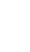 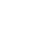 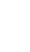 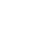 Investigate and interpret the pastThis concept involves understanding that our understanding of the past comes from an interpretation of the available evidence.Investigate and Interpret the PastELGs and MS1• Observe or handle evidence to ask questions and find answers to questions about the past.• Ask questions such as: What was it like for people? What happened? How long ago?• Use artefacts, pictures, stories, online sources and databases to find out about the past.• Identify some of the different ways the past has been represented.Investigate and Interpret the PastELGs and MS1• Observe or handle evidence to ask questions and find answers to questions about the past.• Ask questions such as: What was it like for people? What happened? How long ago?• Use artefacts, pictures, stories, online sources and databases to find out about the past.• Identify some of the different ways the past has been represented.Investigate and Interpret the PastMS1 Use Class 1 for MS1Investigate and Interpret the PastMS1 Use Class 1 for MS1Investigate and Interpret the PastMS2• Use evidence to ask questions and find answers to questions about the past.• Suggest suitable sources of evidence for historical enquiries.• Use more than one source of evidence for historical enquiry in order to gain a more accurate understanding of history.• Describe different accounts of a historical event, explaining some of the reasons why the accounts may differ.• Suggest causes and consequences of some of the main events and changes in history.Investigate and Interpret the PastMS2• Use evidence to ask questions and find answers to questions about the past.• Suggest suitable sources of evidence for historical enquiries.• Use more than one source of evidence for historical enquiry in order to gain a more accurate understanding of history.• Describe different accounts of a historical event, explaining some of the reasons why the accounts may differ.• Suggest causes and consequences of some of the main events and changes in history.Investigate and Interpret the PastMS2 and MS3Use Class 3 for MS2 and Class 5 for MS3Investigate and Interpret the PastMS2 and MS3Use Class 3 for MS2 and Class 5 for MS3Investigate and Interpret the PastMS3• Use sources of evidence to deduce information about the past.• Select suitable sources of evidence, giving reasons for choices.• Use sources of information to form testable hypotheses about the past.• Seek out and analyse a wide range of evidence in order to justify claims about the past.• Show an awareness of the concept of propaganda and how historians must understand the social context of evidence studied.• Understand that no single source of evidence gives the full answer to questions about the past.• Refine lines of enquiry as appropriate.Investigate and Interpret the PastMS3• Use sources of evidence to deduce information about the past.• Select suitable sources of evidence, giving reasons for choices.• Use sources of information to form testable hypotheses about the past.• Seek out and analyse a wide range of evidence in order to justify claims about the past.• Show an awareness of the concept of propaganda and how historians must understand the social context of evidence studied.• Understand that no single source of evidence gives the full answer to questions about the past.• Refine lines of enquiry as appropriate.Build an overview of world history
This concept involves an appreciation of the characteristic features of the past and an understanding that life is different for  different sections of society.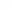 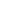 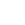 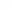 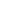 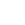 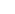 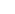 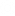 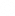 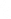 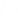 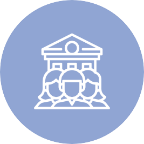 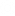 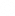 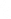 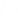 Build an overview of world history
This concept involves an appreciation of the characteristic features of the past and an understanding that life is different for  different sections of society.Class 1 – R/ Y1Build an overview of World historyELGs and MS1• Describe historical events.• Describe significant people from the past.• Recognise that there are reasons why people in the past acted as they did.Class 1 – R/ Y1Build an overview of World historyELGs and MS1• Describe historical events.• Describe significant people from the past.• Recognise that there are reasons why people in the past acted as they did.Class 2 – Y1/Y2Build an overview of World historyMS1 Use Class 1 for MS1 Class 2 – Y1/Y2Build an overview of World historyMS1 Use Class 1 for MS1 Class 3 – Y3/Y4 Build an overview of World historyMS2• Describe changes that have happened in the locality of the school throughout history.• Give a broad overview of life in Britain from ancient until medieval times.• Compare some of the times studied with those of other areas of interest around the world.• Describe the social, ethnic, cultural or religious diversity of past society.• Describe the characteristic features of the past, including ideas, beliefs, attitudes and experiences of men, women and children.Class 3 – Y3/Y4 Build an overview of World historyMS2• Describe changes that have happened in the locality of the school throughout history.• Give a broad overview of life in Britain from ancient until medieval times.• Compare some of the times studied with those of other areas of interest around the world.• Describe the social, ethnic, cultural or religious diversity of past society.• Describe the characteristic features of the past, including ideas, beliefs, attitudes and experiences of men, women and children.Class 4 – Y4/Y5Build an overview of World historyMS2 and MS3Use Class 3 for MS2 and Class 5 for MS3Class 4 – Y4/Y5Build an overview of World historyMS2 and MS3Use Class 3 for MS2 and Class 5 for MS3Class 5 – Y6 Build an overview of World historyMS3• Identify continuity and change in the history of the locality of the school.• Give a broad overview of life in Britain from medieval until the Tudor and Stuarts times.• Compare some of the times studied with those of the other areas of interest around the world. • Describe the social, ethnic, cultural or religious diversity of past society.• Describe the characteristic features of the past, including ideas, beliefs, attitudes and experiences of men, women and children.Class 5 – Y6 Build an overview of World historyMS3• Identify continuity and change in the history of the locality of the school.• Give a broad overview of life in Britain from medieval until the Tudor and Stuarts times.• Compare some of the times studied with those of the other areas of interest around the world. • Describe the social, ethnic, cultural or religious diversity of past society.• Describe the characteristic features of the past, including ideas, beliefs, attitudes and experiences of men, women and children.Understand chronology
This concept involves an understanding of how to chart the passing of time and how some aspects of history studied were happening at similar times in different places.Understand chronology
This concept involves an understanding of how to chart the passing of time and how some aspects of history studied were happening at similar times in different places.Class 1 – R/ Y1Understanding chronologyELGs and MS1• Place events and artefacts in order on a time line.• Label time lines with words or phrases such as: past, present, older and newer.• Recount changes that have occurred in their own lives.• Use dates where appropriate.Class 1 – R/ Y1Understanding chronologyELGs and MS1• Place events and artefacts in order on a time line.• Label time lines with words or phrases such as: past, present, older and newer.• Recount changes that have occurred in their own lives.• Use dates where appropriate.Class 2 – Y1/Y2Understanding chronologyMS1 Use Class 1 for MS1 Class 2 – Y1/Y2Understanding chronologyMS1 Use Class 1 for MS1 Class 3 – Y3/Y4Understanding chronology MS2• Place events, artefacts and historical figures on a time line using dates.• Understand the concept of change over time, representing this, along with evidence, on a time line.• Use dates and terms to describe events.Class 3 – Y3/Y4Understanding chronology MS2• Place events, artefacts and historical figures on a time line using dates.• Understand the concept of change over time, representing this, along with evidence, on a time line.• Use dates and terms to describe events.Class 4 – Y4/Y5Understanding chronologyMS2 and MS3Use Class 3 for MS2 and Class 5 for MS3Class 4 – Y4/Y5Understanding chronologyMS2 and MS3Use Class 3 for MS2 and Class 5 for MS3Class 5 – Y6 Understanding chronologyMS3• Describe the main changes in a period of history (using terms such as: social, religious, political, technological and cultural).• Identify periods of rapid change in history and contrast them with times of relatively little change.• Understand the concepts of continuity and change over time, representing them, along with evidence, on a time line.• Use dates and terms accurately in describing events.Class 5 – Y6 Understanding chronologyMS3• Describe the main changes in a period of history (using terms such as: social, religious, political, technological and cultural).• Identify periods of rapid change in history and contrast them with times of relatively little change.• Understand the concepts of continuity and change over time, representing them, along with evidence, on a time line.• Use dates and terms accurately in describing events.Communicate historically
This concept involves using historical vocabulary and techniques to convey information about the past.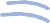 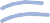 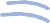 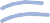 Communicate historically
This concept involves using historical vocabulary and techniques to convey information about the past.Class 1 – R/ Y1Communicate historicallyELGs and MS1• Use words and phrases such as: a long time ago, recently, when my parents/carers were children, years, decades and centuries to describe the passing of time.• Show an understanding of the concept of nation and a nation’s history.• Show an understanding of concepts such as civilisation, monarchy, parliament, democracy, and war and peace.Class 1 – R/ Y1Communicate historicallyELGs and MS1• Use words and phrases such as: a long time ago, recently, when my parents/carers were children, years, decades and centuries to describe the passing of time.• Show an understanding of the concept of nation and a nation’s history.• Show an understanding of concepts such as civilisation, monarchy, parliament, democracy, and war and peace.Class 2 – Y1/Y2Communicate historicallyMS1 Use Class 1 for MS1 Class 2 – Y1/Y2Communicate historicallyMS1 Use Class 1 for MS1 Class 3 – Y3/Y4Communicate historicallyMS2• Use appropriate historical vocabulary to communicate, including:     • dates     • time period     • era     • change     • chronology.• Use literacy, numeracy and computing skills to a good standard in order to communicate information about the past.Class 3 – Y3/Y4Communicate historicallyMS2• Use appropriate historical vocabulary to communicate, including:     • dates     • time period     • era     • change     • chronology.• Use literacy, numeracy and computing skills to a good standard in order to communicate information about the past.Class 4 – Y4/Y5Communicate historicallyMS2 and MS3Use Class 3 for MS2 and Class 5 for MS3Class 4 – Y4/Y5Communicate historicallyMS2 and MS3Use Class 3 for MS2 and Class 5 for MS3Class 5 – Y6 Communicate historicallyMS3• Use appropriate historical vocabulary to communicate, including:     • dates     • time period     • era     • chronology     • continuity     • change     • century     • decade     • legacy.• Use literacy, numeracy and computing skills to a exceptional standard in order to communicate information about the past.• Use original ways to present information and ideas.Class 5 – Y6 Communicate historicallyMS3• Use appropriate historical vocabulary to communicate, including:     • dates     • time period     • era     • chronology     • continuity     • change     • century     • decade     • legacy.• Use literacy, numeracy and computing skills to a exceptional standard in order to communicate information about the past.• Use original ways to present information and ideas.KS1 - Significant PeopleKS1 - Significant PeopleQueen Elizabeth compare with Queen Victoria.Queen Elizabeth compare with Queen Victoria.Christopher Columbus compare with Neil Armstrong.Christopher Columbus compare with Neil Armstrong.Jesse Owens compare with Ellie Simmons.Jesse Owens compare with Ellie Simmons.Florence Nightingale compare with Anne FrankFlorence Nightingale compare with Anne Frank16 hours of study16 hours of studyKS1 - Key events national and globalKS1 - Key events national and globalThe Gunpowder PlotThe Gunpowder PlotVE DayVE DayThe First FlightThe First FlightWorld War IWorld War I8 hours of study8 hours of studyKS1 - Significant historical eventsKS1 - Significant historical eventsThe Great Fire of London - PlagueThe Great Fire of London - PlagueTutankhamunTutankhamunNelson Mandela releaseNelson Mandela releaseLondon Olympic GamesLondon Olympic Games8 hours of study8 hours of studyAdditions to KS1Additions to KS1Anne FrankAnne FrankThe Battle of HastingsThe Battle of HastingsThe Industrial RevolutionThe Industrial RevolutionFlorence NightingaleFlorence NightingaleLower KS2 – illustrations for learningLower KS2 – illustrations for learningChanges in Britain from Stone Age to Iron AgeChanges in Britain from Stone Age to Iron AgeSettlement Anglo Saxons / Scots/ PictsSettlement Anglo Saxons / Scots/ PictsWWII – Battle for Britain and local historyWWII – Battle for Britain and local historyCrime and PunishmentCrime and Punishment18 hours of study18 hours of studyLower KS2 - illustrations for learningLower KS2 - illustrations for learningWhy did Henry VIII marry six times?Why did Henry VIII marry six times?Ancient EgyptAncient EgyptEarly Civilisation – where it all beganEarly Civilisation – where it all beganChildren in Victorian BritainChildren in Victorian Britain18 hours of study18 hours of studyUpper KS2 - illustrations for learningUpper KS2 - illustrations for learningThe Roman Empire and its impact on BritainThe Roman Empire and its impact on BritainVikings Vs Anglo SaxonsVikings Vs Anglo SaxonsWWI WWI Ancient GreeceAncient Greece18 hours of study18 hours of studyUpper KS2 - illustrations for learningUpper KS2 - illustrations for learningThe Shang DynastyThe Shang DynastyThe Atlantic Slave TradeThe Atlantic Slave TradeThe changing role of womenThe changing role of womenThe Victorians – Empire and the railway revolutionThe Victorians – Empire and the railway revolution18 hours of study18 hours of studyAdditional VocabularyMilestone 1ObserveArtefactRepresentPastPresentFutureRecountAppropriateRecentYearMilestone 1ObserveArtefactRepresentPastPresentFutureRecountAppropriateRecentYearMilestone 1DecadeCenturyNationCivilisationMonarchyParliamentLawDemocracy Milestone 1DecadeCenturyNationCivilisationMonarchyParliamentLawDemocracy Milestone 2SourceEvidenceHistorical sourceAccountSecondary sourceEnquiryHistorical enquiryCause consequence localityOverview Ancient Milestone 2SourceEvidenceHistorical sourceAccountSecondary sourceEnquiryHistorical enquiryCause consequence localityOverview Ancient Milestone 2Medieval CultureBCE (before common era) formally BCCE (common era) formally ADSocialEthnicSocietyChangeConceptrepresent Milestone 2Medieval CultureBCE (before common era) formally BCCE (common era) formally ADSocialEthnicSocietyChangeConceptrepresent Milestone 3SuitableHypothesisTestableReliableCultureRacialDiverseMilestone 3SuitableHypothesisTestableReliableCultureRacialDiverseMilestone 3Characteristic featuresAnalyseJustifyPropagandaBiasCulture 